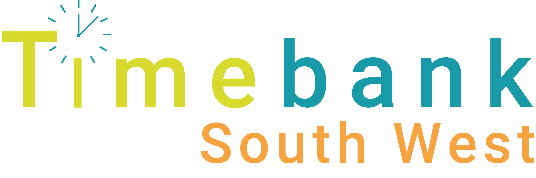 Timebank South West
15 Whitleigh Wellbeing Hub
Whitleigh Green
Plymouth
PL5 4DD 19/10/2022
Dear Applicant,Thank you for your interest in the Timebank Outreach Worker post.Timebank Outreach Worker21 hours per week (max with some flexibility)Salary	FTE £20,685Permanent position (funding dependent)		Annual leave 28 days per annum (pro rata) Location Plymouth city-wide and Whitleigh office baseSubject to a successful probationary period CVs will not be accepted
Timebank South West is a registered charity based in Plymouth since 2011. It has nine Timebanking Hubs including Barne Barton, Devonport, Efford, Ernesettle, Honicknowle, North Prospect, Plympton, Stonehouse, and Whitleigh. We focus on bringing people and communities together to reduce social isolation and loneliness and increase individuals’ sense of wellbeing through timebanking activity. Alongside our existing provision we will be offering new opportunities and activities for people aged 65+ within the Age Positive Project, part of Plymouth’s Integrated Care Approach – ICOPE. The deadline for returned applications: Friday 4th November 2022Interviews for short-listed applicants: Thursday 10th November 2022If you would like an informal chat about this post, please call Liza Packer on Tel: 07791 961869 or email info@timebanksw.orgBest wishes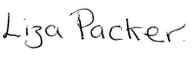 Director
                                        Registered Charity Number: 1169627
Telephone: 01752 875930   Email: info@timebanksw.org   Website: www.timebanksw.org